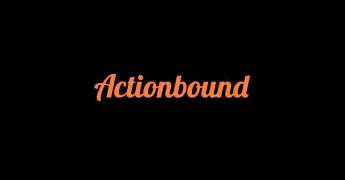 Mobilität in der Stadt Linz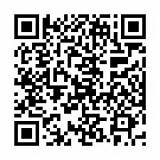 Bevor du loslegen kannst:Starte die Actionbound App auf deinem SmartphoneScanne den QR-CodeAufgabe 1 (AFB 1)						Die Reise führt _______________________________________________________. Aufgabe 2 (AFB 1)Gib deine Antwort direkt in die Actionbound-App ein.Aufgabe 3 (AFB 1)Aufgabe 4 (AFB 2/3)Diese Aufgabe kannst du direkt mit der Actionbound-App lösen.Aufgabe 5 (AFB 1)Die Reise führt _______________________________________________________. Aufgabe 6 (AFB 1)Stimme direkt ein der Actionbound-App ab und begründe deine Antwort in 2-3 Sätzen. Aufgabe 7 (AFB 2)Tabelle zu den Vor- und Nachteilen des ÖPNV sowie des Individualverkehrs. Aufgabe 8 (AFB 2/3)Gib deine Schätzung direkt in der Actionbound-App ab. Aufgabe 9 (AFB 3)Mobilität in der Stadt LinzBevor du loslegen kannst:Starte die Actionbound App auf deinem SmartphoneScanne den QR-Code3-2-1 das Abenteuer beginntAufgabe 1 (AFB 1)						Die Reise führt zum Mühlkreisbahnhof. Aufgabe 2 (AFB 1)Mögliche Antwort:Ich fahre täglich mit der Straßenbahn (Linie 1 oder 2) und dem Bus (Linie 38) zur Schule.Im Sommer fahre ich manchmal mit dem Rad zur Schule. Falls die S/S die genauen Verkehrslinien nicht angeben ist das kein großes Problem. Auch das Antworten in Stichworte ist in Ordnung. Aufgabe 3 (AFB 1)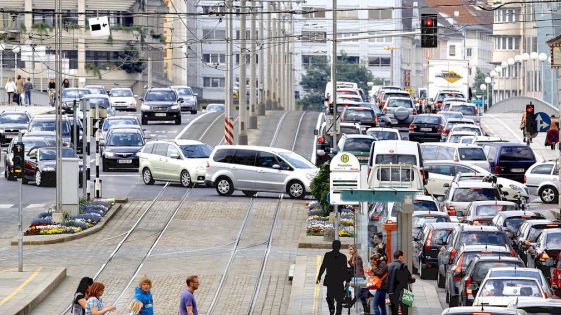 Aufgabe 4 (AFB 1)Hier geht es darum, dass die S/S sich orientieren können und den im Bild gezeigten Ausschnitt lokalisieren können. Aufgabe 5 (AFB 1)						Die Reise führt zum Linzer Hauptbahnhof. Aufgabe 6 (AFB 2)Die S/S wählen bei dieser Frage jenes Verkehrsmittel aus, das sie am häufigsten im täglichen Leben benutzen. Bei der Begründung der Verkehrsmittelwahl ist mir wichtig, dass diese logisch und nachvollziehbar ist.   Aufgabe 7 (AFB 2)Aufgabe 8 (AFB 2/3)Die Antworten können hier stark variieren. Aufgabe 9 (AFB 3)Mir ist es wichtig, dass die S/S sinnvoll begründen können, warum sie sich schlussendlich entweder für den railjet oder die WESTbahn entscheiden. Dabei spielen die Faktoren Preis und Abfahrtszeit (eventuell in Kombination mit anderen Zügen um zum Bahnhof zu kommen) eine entscheidende Rolle.Ausgangspunkt: Hauptplatz Linz, 8:30Treffpunkt: Hauptplatz Linz, 11:00Ausgangspunkt: Hauptplatz Linz, 8:30Treffpunkt: Hauptplatz Linz, 11:00StauLange WartezeitenGenervte AutofahrerInnenVerspätungenVerkehrschaosUmweltbelastungErhöhtes UnfallrisikoPendlerInnenEtc. ÖPNVIndividualverkehrVorteileOft günstiger im Vergleich zum AutoUmweltfreundlicher Weniger Emissionen Buslinie (weniger Stau)Bequem & stressfrei Oft sehr gut ausgebautes LiniennetzServiceleistungen Nicht abhängig von AbfahrtszeitenBequem Große Mobilität Man kann viel Gepäck mitnehmenNachteileOft längere Fahrzeiten als mit dem AutoWartezeitenMehr Planung erforderlichUmsteigen manchmal nötig Staugefahr sehr hochOft wenige ParkplätzeParkgebühren Hohe TreibstoffkostenNervliche Belastung railjet WESTbahnLinz: 10:48Salzburg: 11:52Linz: 11:00Salzburg: 12:08Dauer: 1:04Dauer: 1:08Kein Umsteigen nötigKein Umsteigen nötigKosten: € 26,70 pro StreckeKosten: € 13,40 pro Strecke Ermäßigungen möglich: €12,10 bzw. € 12,70